Materia: II LINGUA STRANIERA - TEDESCOA. s. ______________________         Classe ____________Alunno	____________________________________________________________Prof.	____________________________________________________________Voto proposto in sede di scrutinio:	Si comunica che la promozione alla classe quarta è stata sospesa e deve essere soggetta a verifica prima dell’inizio delle lezioni del nuovo anno scolastico in quanto, nella materia sopra indicata, sono state rilevate le seguenti carenze:NoteSi allegano materiali/indicazioni di studio	 SI’		 NOData scrutinio                                                       Firma del docente: M. MarchettiI.I.S.S.A. Mantegna - BresciaSCHEDA SEGNALAZIONESOSPENSIONE GIUDIZIOCLASSI QUARTE Sala e Vendita Mod. CarTed4Vers. 2Pag. 1  di 1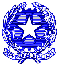 COMPETENZE
Competenza di base in lettura –pronuncia corretta- e nella comprensione del testo –acquisizione dei termini funzionale a comprensione e produzione: nome con articolo e plurale, aggettivo non declinato, verbo all’infinito con eventuale indicazione del paradigma e/o della costruzione.
Competenza comunicativa e relazionale anche di settore –elaborazione autonoma di funzioni comunicative anche ai fini della produzione di un testo articolato.
Deutsch in der Klasse: funzioni comunicative in situazione “classe”.CORSO DI BASE
Dal libro di testo Bonifazio, Ebert, Malloggi  “Das Klappt! Sprach- und Lebenskompetenz im 21. Jahrhundert” Ed. Pearson Lang
Ripasso:
1, 2, 3… los!
Folge 1 Du und ichWillkommenLänder, Leute, SprachenSchule4.            Familie und HaustiereFolge 2 mein AlltagTagesroutineHaushaltFreunde und FreizeitSchulregelnFolge 3 Nicht nur Schule1	Ferien: Teuer?
Funzioni comunicative: parlare di vacanze; chiedere e dire la data e la durata; chiedere e dire il prezzo; dire che cosa si desidera.
Grammatica: il Präteritum di sein e haben; l’avverbio gerade; le indicazioni di luogo; i numeri ordinali e la data; il pronome invariabile es; i pronomi indefiniti etwas e nichts; le preposizioni für e ohne; l’indicazione di tempo all’accusativo.
2	Die Geburtstagsparty
Funzioni comunicative: parlare di abbigliamento; raccontare al passato.Grammatica: il verbi werden e einladen; il Perfekt; il participio passato dei verbi regolari; i verbi anhaben, anziehen e tragen; espressioni di gradimento e preferenza gern lieber; l’interrogativo welch-?; esprimere la durata; espressioni che modificano il significato di un aggettivo.
3           Ferien ohne Eltern
Funzioni comunicative: raccontare un viaggio, una vacanza.
Grammatica: il participio passato dei verbi irregolari e misti; il Perfekt: gli ausiliari haben e sein; il Präteritum dei verbi modali; le indicazioni di luogo; la costruzione della frase: l’ordine dei complementi.Approfondimenti strutturali
Le preposizioni con il caso dativo.
Le preposizioni con il caso accusativo.
Il caso genitivo. Il genitivo sassone.
La forma passiva.
Le frasi subordinare: la proposizione soggettiva e oggettiva introdotta da “dass”, la proposizione causale introdotta da “weil”, la proposizione condizionale introdotta da “wenn”, la proposizione temporale introdotta da “wenn”, la proposizione relativa introdotta dai pronomi relativi.
Il futuro. CORSO DI SETTORE  
Dal corso “Mahlzeit! Neu - Deutsch im Restaurant und Café – Corso di tedesco per istituti alberghieri” Loescher, da materiale fornito dall’insegnante e dal web.
Ripasso e consolidamento:
Prenotazione e disdetta per telefono
Kapitel 1 Essgewohnheiten

Kapitel 3 Was darf es sein? Gespräche mit den Gästen
Lektion 1 Im Speisesaal: Empfang von Gästen ohne Reservierung   -    Empfang von Gästen die reserviert haben   -    Die Gäste bestellen   -   Gerichte beschreiben       
Kapitel 4 Rezepte und Menüs
Lektion 1 Rezepte beschreiben      Lektion 2 Menü und Speisekarte
Bilglossar
Garmethoden
Contenuti specifici in microlingua di settore stabiliti in interdisciplinarità e declinati in UDA.MotivazioniCauseModalità di recupero Non sono state raggiunte le conoscenze disciplinari corrispondenti agli obiettivi cognitivi minimi Non sono state sviluppate e applicate le abilità fondamentali del metodo di studio______________________	______________________Mancanza di prerequisitiMetodo di lavoro inefficaceDisinteresse verso la materia    Impegno non adeguatoFrequenza discontinuaAtteggiamento poco collaborativo______________________	______________________ Studio individuale autonomo controllato dalla famiglia   Frequenza corsi di recupero o altri interventi integrativi eventualmente organizzati dalla scuola Svolgimento di attività aggiuntive con materiale di produzione/studio predisposto dal docente